ESKİŞEHİR TEKNİK ÜNİVERSİTESİ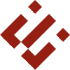 ERASMUS+ STAJ HAREKETLİLİĞİ PROGRAMI KAPSAMINDA DUYURU‘Erasmus+ Staj Hareketliliği Sözleşmemin (Learning Agreement for Traineeships); Eskişehir Teknik Üniversitesi, Erasmus+ Kurum Koordinatörü tarafından onaylı ve karşı kurum tarafından imzalı ve mühürlü belgemi Uluslararası İlişkiler Birimi’ne teslim etmediğim sürece hibemi alamayacağım,Erasmus+ Staj Hareketliliği Sözleşmesinde yazan kurumdan farklı bir yerde staj yapmam ve/veya sözleşmede yazan görevleri yerine getirmemem durumunda Uluslararası İlişkiler Birimi’nin belirtilen sözleşmeyi iptal edeceği ve aldığım hibeyi iade etmem gerekeceği,Vize Mektubu alındıktan sonra, sigorta poliçesinin kapsamının değiştirilmesi veya iptal edilmesi durumunda Uluslararası İlişkiler Birimi’nin sözleşmeyi iptal edeceği ve aldığım hibeyi iade etmem gerekeceği,Staj başlama tarihimden sonraki 15 gün içerisinde staja başlamadığım taktirde, staj yapmaktan vazgeçtiğimin kabul edip hibe hakkımın başka bir öğrenciye devredileceğini,Karşı kurumda eğitimimi tamamladıktan sonra 30 gün içerisinde dönüş belgelerimi teslim etmemem halinde tarafıma ödenen hibenin tamamını iade etmem gerekeceğini, aksi takdirde hukuki işlem başlatılacağı,Erasmus+ Staj Hareketliliği Programı’nın en az 2 ay olması gerektiğini, mücbir sebep olmaksızın 2 aydan az staj yapmam halinde aldığım hibenin tamamını iade etmek zorunda olduğum,Staj yapacağım ülkeden önceden belirlenen staj tarihleri içerisinde (hafta sonları hariç) ayrıldığım günlerin sayısının toplam süreden düşüleceği ve bunun sonucunda 2 aydan eksik staj yaptığımın anlaşılması halinde aldığım hibenin hepsini iade etmek zorunda olduğum,Uluslararası İlişkiler Birimi’ne vermiş olduğum adres, telefon ve e-posta bilgilerimin değişmesi halinde Uluslararası İlişkiler Birimi’ne bilgi vermem gerektiği, aksi takdirde mevcut adresime yapılan tebligatın tarafıma yapılmış olacağı,Vize mektubumu aldıktan sonra mücbir bir sebep olmaksızın gitmekten vazgeçmem halinde tarafıma ödenen hibenin tamamını iade etmem gerektiği,Tarafıma anlatılmış olup, hepsini anladım ve kabul ettim.Adı Soyadı : Telefon : E-posta : Adres : İmzaEskişehir, __/__/____